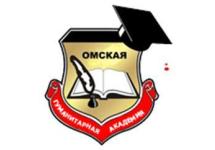 МЕТОДИЧЕСКИЕ УКАЗАНИЯ ПО ПРАКТИЧЕСКОЙ ПОДГОТОВКЕУчебная практика (предметно-содержательная)К.М.02.03(У)Бакалавриат по направлению подготовки 44.03.03 Специальное (дефектологическое) образованиеНаправленность (профиль) программы: «Олигофренопедагогика (образование детей с интеллектуальной недостаточностью)»Омск, 2021Составитель:Доцент кафедры Педагогики, психологии и социальной работы, к.пс.н., доцент  О.А. ТаротенкоРекомендованы решением кафедры педагогики, психологии и социальной работыПротокол от 30.08.2021г. № 1 Зав. кафедрой  д.п.н., профессор   Е.В. Лопанова СОДЕРЖАНИЕ1. Общие положения2. Формы и способы проведения практики3. Содержание учебной практики (предметно-содержательной)4. Требования к оформлению отчета учебной практики (предметно-содержательной)Приложения1. Общие положенияУчебная практика (предметно-содержательная) обучающихся по программе бакалавриата направления подготовки 44.03.03 «Специальное (дефектологическое) образование» направленность (профиль) подготовки «Олигофренопедагогика (образование детей с интеллектуальной недостаточностью)» проводится в соответствии с ФГОС ВО, графиком учебного процесса, учебным планом Учебная практика (предметно-содержательная) направлена на погружение обучающихся в образовательную среду учреждений системы образования (образовательные учреждения разного типа и вида, учреждения дополнительного образования детей и т.д.), знакомство с реальными задачами педагога. Раздел образовательной программы «Практика» реализуется в рамках   осуществления практической подготовки обучающихся. Практическая подготовка – это форма организации образовательной деятельности при освоении образовательной программы в условиях выполнения обучающимися определенных видов работ, связанных с будущей профессиональной деятельностью и направленных на формирование, закрепление, развитие практических навыков и компетенций по профилю «Олигофренопедагогика (образование детей с интеллектуальной недостаточностью). Методические указания составлены в соответствии с:Федеральным законом  N 273-ФЗ - Федеральный закон от 29 декабря 2012 года N 273-ФЗ «Об образовании в Российской Федерации»; Федеральным законом  N 403-ФЗ - Федеральный закон от 2 декабря 2019 г. N 403-ФЗ «О внесении изменений в Федеральный закон «Об образовании в Российской Федерации» и отдельные законодательные акты Российской Федерации»; Приказом N 885/390, соответственно - Положением о практической подготовке обучающихся, утвержденным  приказом Министерства науки и высшего образования Российской Федерации и Министерства просвещения Российской Федерации от 5 августа 2020 г. N 885/390 (зарегистрированным  Министерством юстиции Российской Федерации 11 сентября 2020 г., регистрационный N 59778).Положением о практической подготовке обучающихся, осваивающих основные образовательные программы высшего образования – программы бакалавриата, программы магистратуры в ЧУОО ВО «Омская гуманитарная академия» (одобренным  на заседании Студенческого совета протокол № 2 от 28.09.2020 г, одобренным решением Ученого совета ЧУОО ВО «ОмГА» протокол № 2 от 28.09.2020 года, утвержденным  Председателем Ученого совета пр.№ 122 от 28.09.2020 г).Целями учебной практики являются:− формирование профессиональных компетенций, развитие личностных качеств на основе гармоничного сочетания теоретической и практической подготовки, позволяющих на высоком уровне осуществлять в дальнейшем профессиональную деятельность,− приобретение умений анализировать результаты научных исследований, применять их при решении конкретных научно-исследовательских задач в сфере науки и образования, самостоятельно осуществлять научное исследование.К задачам практики относятся:Определение теоретических оснований эмпирического исследования по теме ВКР (объект, предмет, цели, задачи исследования). Разработка критериев и показателей оценки результатов исследования по теме ВКР. Составление плана опытной работы по теме ВКР. Определение задач на диагностический, формирующий и контрольный этапы исследования по теме ВКР1.2. Место практики в структуре ОП ВОУчебная практика (предметно-содержательная) К.М.02.03(У) входит в модуль К.М.03 Клинические основы дефектологии и базируется на изучении следующих дисциплин:НевропатологияПсихопатология с клиникой интеллектуальных нарушений.Учебная практика (предметно-содержательная) реализуется в 3 семестре, общая трудоемкость 3 з.е.  108 ч (2 недели).2. Формы и способы проведения практикиСогласно Учебному плану программы бакалавриата по направлению подготовки 44.03.03 Специальное (дефектологическое) образование» учебная практика проводится путем сочетания в календарном учебном графике периодов учебного времени для проведения практик с периодом учебного времени для проведения теоретических занятий. Непрерывная форма проведения учебной практики может быть установлена только в соответствии с Индивидуальным учебным планом обучающегося.Учебная практика (предметно-содержательная) организуется на базе учреждений системы образования (образовательные учреждения разного типа и вида, учреждения дополнительного образования детей и т.д.). В образовательном учреждении, в котором студент проходит практику,  обязательно должна быть предусмотрена должность олигофренопедагога. Обучающиеся проходят практику на основе договоров с образовательными организациями.Для лиц с ограниченными возможностями здоровья прохождение практики должно учитывать состояние здоровья и требования по доступности мест прохождения практики и аудиторий для получения консультаций у руководителя.Выбор мест прохождения практики для студентов с ограниченными возможностями здоровья (далее для лиц с ОВЗ) осуществляется с учетом требований их доступности для данной категории обучающихся. Учитываются рекомендации медико-социальной экспертизы, отраженные в индивидуальной программе реабилитации, относительно рекомендованных условий труда.Академия и образовательная организация должны соответствовать условиям организации обучения обучающихся с ограниченными возможностями здоровья, определяющегося адаптированной образовательной программой, а для инвалидов также в соответствии с индивидуальной программой реабилитации инвалида. Под специальными условиями для прохождения учебной практики обучающимися с ограниченными возможностями здоровья и инвалидов понимаются условия обучения таких обучающихся, включающие в себя использование специальных образовательных программ и методов обучения и воспитания, специальных учебников, учебных пособий и дидактических материалов, специальных технических средств обучения коллективного и индивидуального пользования, предоставление услуг ассистента (помощника), оказывающего обучающимся необходимую техническую помощь, проведение групповых и индивидуальных коррекционных занятий, обеспечение доступа к зданиям организаций и другие условия, без которых невозможно или затруднено освоение образовательных программ обучающимися с ограниченными возможностями здоровья и инвалидов.Общее руководство практикой осуществляет Омская гуманитарная академия:заключает договоры с образовательными организациями, являющимися объектами практики;устанавливает календарные графики прохождения практики;осуществляет контроль за организацией и проведением практики, соблюдением её сроков и сроков сдачи отчетных документов.Методическое руководство учебной практикой (предметно-содержательной) осуществляет кафедра Педагогики, психологии и социальной работы.Квалификация руководителей практики должна соответствовать квалификационным характеристикам, установленным согласно Приказу Минтруда России от 18.10.2013 N 544н «Об утверждении профессионального стандарта «Педагог (педагогическая деятельность в сфере дошкольного, начального общего, основного общего, среднего общего образования) (воспитатель, учитель)».Перед убытием к месту прохождения практики студент проходит инструктаж по технике безопасности, должен ознакомиться с программой практики, изучить рекомендуемую справочную и специальную литературу, проконсультироваться у руководителя практики.Обязанности кафедры, ответственной за организацию практики (выпускающей кафедры): назначение руководителей практики из числа педагогических работников, подготовка приказа о распределении студентов на практику, обеспечение предприятий и самих студентов программами практики, согласование программ практики с предприятиями-базами практики, методическое руководство, а также проведение организационного собрания  (групповой консультации, вебинара) студентов-практикантов и руководителей практики по разъяснению целей, содержания, порядка и контроля прохождения практики. Функции организации – базы практики и обязанности руководителя практики – представители организации должны обеспечить эффективное прохождение практики. Функции руководителя практики от организации возлагаются на олигофренопедагога, дефектолога. Руководитель практики – представитель организации распределяет студентов по рабочим местам, контролирует соблюдение трудовой и производственной дисциплины практикантами, знакомит с организацией работ на конкретном рабочем месте, контролирует ведение дневников, подготовку отчетов, составление студентами отчетов о практике. По итогам  практики руководитель практики – представитель организации готовит производственную характеристику – отзыв от организации. Данный отзыв прилагается к отчету о практике. Отзыв руководителя практики может отражать следующие моменты. Характеристика студента  как специалиста, овладевшего определенным набором компетенций; способность к организаторской и образовательной деятельности, к творческому и педагогическому мышлению, инициативность и дисциплинированность, направления дальнейшего совершенствования, недостатки и пробелы в подготовке студента. Дается, как правило, оценка выполнения студентом работ в баллах.Во время прохождения практики необходимо подготовить письменный отчёт о прохождении практики. Отчет, соответствующий программе практики, индивидуальному заданию и требованиям по оформлению, следует сдать руководителю и защитить.Подведение итогов практикиСрок сдачи студентами отчета о практике на кафедру устанавливается кафедрой в соответствии с учебным планом и графиком учебного процесса. Руководитель практики от кафедры проверяет отчет на соответствие программе практики, индивидуальному заданию, наличию первичных документов, отражающих деятельность организации.Итоговая дифференцированная оценка по результатам прохождения практики определяется на заключительной конференции. Перенос сроков защиты возможен только при наличии уважительных причин по письменному заявлению студента, и оформляется в установленном порядке. Основными требованиями, предъявляемыми к отчету о практике и его защите, являются:Выполнение программы практики, соответствие разделов отчета разделам программы.Самостоятельность студента при подготовке отчета.Соответствие заголовков и содержания разделов.Выполнение индивидуального задания, согласованного с руководителем практики.Соблюдение требований к оформлению отчета по практике.Полные и четкие ответы на вопросы при защите отчета.Положительная оценка по результатам защиты отчёта о практике вносится в ведомость и зачетную книжку студента.Студенты, по уважительной или неуважительной причине не выполнившие программу практики, не защитившие отчеты о практике в установленный срок или получившие неудовлетворительную оценку при защите отчета, получают академическую задолженность, ликвидация которой документально оформляется и осуществляется в установленном порядке. 3. Содержание учебной практики (предметно-содержательной)По прибытии на место практики обучающийся должен в первую очередь пройти инструктаж по технике безопасности  (отражается в дневнике практики первым пунктом и в совместном графике (Приложение 6).Разделы предоставляемого руководителю практики отчета соответствуют заданиям  практики.В соответствии с учебным планом учебная практика (предметно-содержательная) включает следующие разделы:Составить перечень обязательной документации по организации деятельности психолого-медико-педагогического консилиума (ПМПк) На основании анализа методических рекомендаций, представленных в литературных и (или) интернет-источниках, составить список документов на ПМПк с указанием названия конкретных приказов, административной документации, образцов журналов для записи детей, образцов протоколов заседаний, заключений специалистов. Результат:  перечень обязательной документации по организации психолого-методико-педагогического консилиума (ПМПк).Составить заключение дефектолога для представления ребенка на ПМПк. На основе анализа интернет-источников составить заключение педагога дефектолога для представления ребенка на ПМПк (возраст ребенка, диагноз – на усмотрение студента). Образец для составления харатеристики представлен в приложении 8. Результат: заключение педагога дефектолога для представления ребенка на ПМПкЗаполнить анамнез на конкретного ребенка.По схеме из приложение 9 собрать и заполнить анамнез на ребенка для представления данных на ПМПк (возраст ребенка, диагноз и проч.– на усмотрение студента). Результат: анамнез на конкретного ребенка.4.2 Требования к оформлению отчета об учебной практике (предметно-содержательной)Каждая письменная работа должна быть набрана в текстовом редакторе (с включением таблиц и иллюстраций непосредственно в текст работы) и сохранена в формате .doc в виде одного файла (начиная с титульного листа и заканчивая последней страницей). Формат страницы – А4.Текст письменной работы следует набирать, соблюдая следующие размеры полей: правое – 10 мм, верхнее и нижнее – 20 мм, левое – 30 мм. Тип шрифта: Times New Roman, размер: 14 pt (пунктов) (на рисунках и в таблицах допускается применение более мелкого размера шрифта, но не менее 10 pt). Текст печатается через полтора интервала, красная строка – 1,25 см. Цвет шрифта должен быть черным, необходимо соблюдать равномерную плотность, контрастность и четкость изображения по всей работе. Полужирный шрифт, курсив и подчеркнутый шрифт не применяются.Выравнивание текста - по ширине. Выравнивание таблиц и рисунков – по центру.Расстановка переносов - автоматическая.Каждая страница текста, включая иллюстрации и приложения, нумеруется арабскими цифрами по порядку без пропусков и повторений. Титульный лист включается в общее количество страниц, но номер страницы на нем не проставляется. Номера страниц проставляются в центре нижней части листа (нижнего колонтитула) без точки. Опечатки, описки,  исправления, повреждения листов работы, помарки и следы не полностью удаленного прежнего текста (графики) не допускаются.   Наименования разделов и подразделов (заголовки) начинаются с заглавной буквы того же размера и располагаются по центру. В конце заголовка точка не ставятся, не допускаются переносы слов в заголовках. Текст следует через интервал после заголовка.Разделы должны иметь порядковые номера в пределах всего документа, обозначенные арабскими цифрами без точки. Подразделы должны иметь нумерацию в пределах каждого раздела. Номер подраздела состоит из номеров раздела и подраздела, разделенных точкой. В конце номера подраздела точка не ставится. Разделы, как и подразделы, могут состоять из одного или нескольких пунктов. Каждый раздел должен начинаться с новой страницы. Подразделы следуют друг за другом без вынесения нового подраздела на новую страницу. Не допускается начинать новый подраздел внизу страницы, если после заголовка подраздела на странице остается менее четырех строк основного текста. В этом случае подраздел необходимо начать с новой страницы.Каждый пункт, подпункт и перечисление записывают с абзацного отступа.В тексте документа не допускается:- применять обороты разговорной речи, техницизмы, профессионализмы;- применять для одного и того же понятия различные научно-технические термины, близкие по смыслу (синонимы), а также иностранные слова и термины при наличии равнозначных слов и терминов в русском языке;- применять произвольные словообразования;- применять сокращения слов, кроме установленных правилами русской орфографии, соответствующими государственными стандартами.3.3 Правила оформления таблицВ письменной работе фактический материал в обобщенном и систематизированном виде может быть представлен в виде таблицы для наглядности и удобства сравнения показателей. На все таблицы должны быть ссылки в работе. При ссылке следует писать слово «таблица» с указанием ее номера, например: «…в таблице 2 представлены …» или «… характеризуется показателями (таблица 2)».  Таблицу следует располагать в работе непосредственно после текста, в котором она упоминается впервые, или на следующей странице.  Таблицы, за исключением таблиц в приложениях, следует нумеровать арабскими цифрами сквозной нумерацией по всей работе. Каждая таблица должна иметь заголовок, который должен отражать ее содержание, быть точным, кратким.Заголовок таблицы следует помещать над таблицей слева, без абзацного отступа в одну строку с ее номером через тире, например:  Таблица 1 – Расходы на оплату труда3.4 Правила оформления списка использованных источниковСписок должен содержать сведения об источниках, которые использованы при написании работы. На все приведенные источники должны быть ссылки в тексте работы.В списке использованных источников применяется сквозная нумерация арабскими цифрами. Все объекты печатаются единым списком, группы объектов не выделяются. Объекты описания списка должны быть обозначены терминами в квадратных скобках:- [Видеозапись]; - [Мультимедиа]; - [Текст]; - [Электронный ресурс]. При занесении источников в список следует придерживаться установленных правил их библиографического описания.Примеры оформления нормативно-правовых актов1. Об общих принципах организации законодательных (представительных) и исполнительных органов власти субъектов Российской Федерации [Текст]: Федеральный закон РФ от 06.10.2009 г. N 184-ФЗ // Собрание законодательства РФ. - 2009. - N 43. 2. О порядке разработки и утверждения административных регламентов исполнения государственных функций (предоставления государственных услуг) [Электронный ресурс]: Постановление Правительства РФ от 11.11.2015 г. N 679. - Доступ из справочно-правовой системы «КонсультантПлюс». – Режим доступа: http://www.consultant.ru   Книги, статьи, материалы конференций и семинаров3. Боголюбов, А.Н. О вещественных резонансах в волноводе с неоднородным заполнением [Текст] / А.Н. Боголюбов, А.Л. Делицын, М.Д. Малых // Вестн. Моск. ун-та. Сер. 3, Физика. Астрономия.  - 2016. - N 5. - С. 23–25. 4. Голубков, Е.П. Маркетинг как концепция рыночного управления [Текст] // Маркетинг в России и за рубежом. - 2015. - N 1. - С. 89–104.  5. Государственные и муниципальные финансы [Текст] : учебник / Под ред. проф. С.И. Лушина, проф. В.А. Слепова. - М.: Экономистъ, 2016. - 280 с. 6. Двинянинова, Г.С.  Комплимент: Коммуникативный статус или стратегия в дискурсе [Текст] / Г.С. Двинянинова // Социальная власть языка: сб. науч. тр. / Воронеж. межрегион. ин-т обществ. наук, Воронеж. гос. ун-т, Фак. романо-герман. истории. - Воронеж, 2017. - С. 101–106.  7. История России [Текст]: учеб. пособие для студентов всех специальностей / В.Н. Быков [и др.]; отв. ред. В.Н. Сухов ; М-во образования Рос. Федерации, С.-Петерб. гос. лесотехн. акад. - 2-е изд., перераб. и доп. / при участии Т.А. Суховой. - СПб.: СПбЛТА, 2015. - 231 с. 8. Семенов, В.В. Философия: итог тысячелетий. Философская психология [Текст] / В.В. Семенов; Рос. акад. наук, Пущин. науч. центр, Ин-т биофизики клетки, Акад. проблем сохранения жизни. - Пущино: ПНЦ РАН, 2000. - 64 с. 9. Черткова, Е.Л. Утопия как способ постижения социальной действительности [Электронный ресурс] / Е.Л. Черткова // Социемы: журнал Уральского гос. ун-та. - 2012. - N 8. – Режим доступа: http://www2/usu.ru/philosoph/chertkova... 10. Юридический советник [Электронный ресурс]. - 1 электрон. опт. диск (CD-ROM): зв.,цв.; 12 см. - Прил.: Справочник пользователя [Текст] / сост. В.А. Быков. - 32 с.  Интернет-ресурсы19. Министерство финансов Российской Федерации:– Режим доступа: http://www.minfin.ru 20. Российская книжная палата: -  Режим доступа: http://www.bookchamber.ru  21.  Насырова, Г.А. Модели государственного регулирования страховой деятельности / Г.А.Насырова // Вестник Финансовой академии. - 2017. - N 4. - Режим доступа: http://vestnik.fa.ru/4(28)2003/4.html..Приложение 1Кафедра педагогики, психологии и социальной работы»ОТЧЕТо прохождении практической подготовкиК.М.02.03(У)Вид практики:  Учебная практикаТип практики: Предметно-содержательнаяВыполнил(а):  __________________________________                   Фамилия И.О.Направление подготовки:  ________________________ _______________________________________________Направленность (профиль) программы_____________________________________________________________Форма обучения: ________________________________Руководитель практики от ОмГА:_______________________________________________Уч. степень, уч. звание, Фамилия И.О._____________________подписьМесто прохождения практики: (адрес, контактные телефоны):  __________________________________________________________________________________________________Руководитель принимающей организации:  ______________      ________________________________________________________ подпись                     (должность, Ф.И.О., контактный телефон)
                                                                                                                                                  м.п.Омск,  20__Приложение 2Договор о практической подготовке обучающихся, заключаемый между организацией, осуществляющей образовательную деятельность, и организацией, осуществляющей деятельность по профилю соответствующей образовательной программыг.Омск								"___"_____________20___г.     Частное учреждение образовательная организация высшего образования «Омская гуманитарная академия»,								именуемое  в дальнейшем "Организация", в лице  Ректора				,действующего на основании 		Устава						,с одной стороны, и _____________________________________________________,именуем_____ в   дальнейшем    "Профильная   организация",    в      лице______________________________________________, действующего на основании______________________________________________________, с другой стороны,именуемые по отдельности "Сторона",   а вместе   - "Стороны",   заключилинастоящий Договор о нижеследующем.1. Предмет Договора1.1. Предметом настоящего Договора является организация практической подготовки обучающихся (далее - практическая подготовка).1.2. Образовательная программа (программы), компоненты образовательной программы, при реализации которых организуется практическая подготовка, количество обучающихся, осваивающих соответствующие компоненты образовательной программы, сроки организации практической подготовки, согласуются Сторонами и являются неотъемлемой частью настоящего Договора (приложением 1).1.3. Реализация компонентов образовательной программы, согласованных Сторонами в приложении № 1 к настоящему Договору (далее - компоненты образовательной программы), осуществляется в помещениях Профильной организации, перечень которых согласуется Сторонами и является неотъемлемой частью настоящего Договора (приложение № 2).2. Права и обязанности Сторон2.1. Организация обязана:2.1.1 не позднее, чем за 10 рабочих дней до начала практической подготовки по каждому компоненту образовательной программы представить в Профильную организацию поименные списки обучающихся, осваивающих соответствующие компоненты образовательной программы посредством практической подготовки;2.1.2 назначить руководителя по практической подготовке от Организации, который:обеспечивает организацию образовательной деятельности в форме практической подготовки при реализации компонентов образовательной программы;организует участие обучающихся в выполнении определенных видов работ, связанных с будущей профессиональной деятельностью;оказывает методическую помощь обучающимся при выполнении определенных видов работ, связанных с будущей профессиональной деятельностью;несет ответственность совместно с ответственным работником Профильной организации за реализацию компонентов образовательной программы в форме практической подготовки, за жизнь и здоровье обучающихся и работников Организации, соблюдение ими правил противопожарной безопасности, правил охраны труда, техники безопасности и санитарно-эпидемиологических правил и гигиенических нормативов;2.1.3 при смене руководителя по практической подготовке в 2–х дневный срок сообщить об этом Профильной организации;2.1.4 установить виды учебной деятельности, практики и иные компоненты образовательной программы, осваиваемые обучающимися в форме практической подготовки, включая место, продолжительность и период их реализации;2.1.5 направить обучающихся в Профильную организацию для освоения компонентов образовательной программы в форме практической подготовки;2.1.6 _________________(иные обязанности Организации).2.2. Профильная организация обязана:2.2.1 создать условия для реализации компонентов образовательной программы в форме практической подготовки, предоставить оборудование и технические средства обучения в объеме, позволяющем выполнять определенные виды работ, связанные с будущей профессиональной деятельностью обучающихся;2.2.2 назначить ответственное лицо, соответствующее требованиям трудового законодательства Российской Федерации о допуске к педагогической деятельности, из числа работников Профильной организации, которое обеспечивает организацию реализации компонентов образовательной программы в форме практической подготовки со стороны Профильной организации;2.2.3 при смене лица, указанного в пункте  2.2.2, в 2-х дневный срок сообщить об этом Организации;2.2.4 обеспечить безопасные условия реализации компонентов образовательной программы в форме практической подготовки, выполнение правил противопожарной безопасности, правил охраны труда, техники безопасности и санитарно-эпидемиологических правил и гигиенических нормативов;2.2.5 проводить оценку условий труда на рабочих местах, используемых при реализации компонентов образовательной программы в форме практической подготовки, и сообщать руководителю Организации об условиях труда и требованиях охраны труда на рабочем месте;2.2.6 ознакомить обучающихся с правилами внутреннего трудового распорядка Профильной организации, __________________________________________________________________________________________________________________________________;(указываются иные локальные нормативные акты Профильной организации)2.2.7 провести инструктаж обучающихся по охране труда и технике безопасности и осуществлять надзор за соблюдением обучающимися правил техники безопасности;2.2.8 предоставить обучающимся и руководителю по практической подготовке от Организации возможность пользоваться помещениями Профильной организации, согласованными Сторонами (приложение № 2 к настоящему Договору), а также находящимися в них оборудованием и техническими средствами обучения;2.2.9 обо всех случаях нарушения обучающимися правил внутреннего трудового распорядка, охраны труда и техники безопасности сообщить руководителю по практической подготовке от Организации;2.2.10 _____________(иные обязанности Профильной организации).2.3. Организация имеет право:2.3.1 осуществлять контроль соответствия условий реализации компонентов образовательной программы в форме практической подготовки требованиям настоящего Договора;2.3.2 запрашивать информацию об организации практической подготовки, в том числе о качестве и объеме выполненных обучающимися работ, связанных с будущей профессиональной деятельностью;2.3.3 __________________(иные права Организации).2.4. Профильная организация имеет право:2.4.1 требовать от обучающихся соблюдения правил внутреннего трудового распорядка, охраны труда и техники безопасности, режима конфиденциальности, принятого в Профильной организации, предпринимать необходимые действия, направленные на предотвращение ситуации, способствующей разглашению конфиденциальной информации;2.4.2 в случае установления факта нарушения обучающимися своих обязанностей в период организации практической подготовки, режима конфиденциальности приостановить реализацию компонентов образовательной программы в форме практической подготовки в отношении конкретного обучающегося;2.4.3 ___________(иные права Профильной организации).3. Срок действия договора3.1. Настоящий Договор вступает в силу после его подписания и действует до полного исполнения Сторонами обязательств.4. Заключительные положения4.1. Все споры, возникающие между Сторонами по настоящему Договору, разрешаются Сторонами в порядке, установленном законодательством Российской Федерации.4.2. Изменение настоящего Договора осуществляется по соглашению Сторон в письменной форме в виде дополнительных соглашений к настоящему Договору, которые являются его неотъемлемой частью.4.3. Настоящий Договор составлен в двух экземплярах, по одному для каждой из Сторон. Все экземпляры имеют одинаковую юридическую силу.Адреса, реквизиты и подписи СторонПриложение 3Кафедра педагогики, психологии и социальной работы»Задание на практическую подготовкуИванов Иван ИвановичФамилия, Имя, Отчество студента (-ки)Бакалавриат по направлению подготовки 44.03.03 Специальное (дефектологическое)  образование Направленность (профиль) программы: Олигофренопедагогика (образование детей с интеллектуальной недостаточностью)Вид практики:  Учебная практикаТип практики: Предметно-содержательнаяЗадания на практику:Составить перечень обязательной документации по организации деятельности психолого-медико-педагогического консилиума (ПМПк) На основании анализа методических рекомендаций, представленных в литературных и (или) интернет-источниках, составить список документов на ПМПк с указанием названия конкретных приказов, административной документации, образцов журналов для записи детей, образцов протоколов заседаний, заключений специалистов. Результат:  перечень обязательной документации по организации психолого-методико-педагогического консилиума (ПМПк).Составить заключение дефектолога для представления ребенка на ПМПк. На основе анализа интернет-источников составить заключение педагога дефектолога для представления ребенка на ПМПк (возраст ребенка, диагноз – на усмотрение студента). Образец для составления харатеристики представлен в приложении 8. Результат: заключение педагога дефектолога для представления ребенка на ПМПкЗаполнить анамнез на конкретного ребенка.По схеме из приложение 9 собрать и заполнить анамнез на ребенка для представления данных на ПМПк (возраст ребенка, диагноз и проч.– на усмотрение студента). Результат: анамнез на конкретного ребенка.Дата выдачи задания:     __.__.20__ г.Руководитель (ФИО) :  __________    Задание принял(а) к исполнению (ФИО):  ___________Приложение  4Частное  учреждение образовательная организация высшего образования «Омская гуманитарная академия»СОВМЕСТНЫЙ  РАБОЧИЙ ГРАФИК (ПЛАН) ПРАКТИЧЕСКОЙ ПОДГОТОВКИ __________________________________________________________________ (Ф.И.О. обучающегося) Бакалавриат по направлению подготовки 44.03.03 Специальное (дефектологическое)  образование Направленность (профиль) программы: Олигофренопедагогика (образование детей с интеллектуальной недостаточностью)Вид практики:  Учебная практикаТип практики: Предметно-содержательнаяРуководитель практики от ОмГА _________________________________________                                                          (Уч. степень, уч. звание, Фамилия И.О.) Наименование профильной организации _________________________________________________________________________________________________________Руководитель практики от профильной организации_________________________(должность Ф.И.О.) Заведующий кафедрой:		___________________ / ___________________Руководитель практики от ЧУОО ВО «ОмГА»		___________________ / ____________________Руководитель практики профильной организации_____________ / ____________м.п.Приложение ДНЕВНИК ПРАКТИЧЕСКОЙ ПОДГОТОВКИПодпись обучающегося ___________Подпись руководителя практики 
от принимающей организации _______________________ Приложение 6ОТЗЫВ-ХАРАКТЕРИСТИКАСтудент (ка)____________________________________________________________курса, направления подготовки__________________________________ _________________________________________________ ЧУОО ВО «ОмГА»с «___» ____________________20___г.  по «___» ____________________20___г.проходил(а) практику в_______________________________________________ ___________________________________________________________________(адрес, наименование организации)В период практики студент(ка) выполнял(а) следующие виды деятельности: ______________________________________________________________________________________________________________________________________________________________________________________________________________________________________________________________________________________________________________________________________________________________В ходе практики обнаружил(а) следующие компетенции:________________________________________________________________________________________________________________________________________________________________________________________________________________________________________________________________________________________________________________________________________________________________________________________________________________________________________________________________________________________________________________________________________________________________________________Замечания: ________________________________________________________________________________________________________________________________________________________________________________________________________________________________________________________________________________________
Рекомендуемая оценка _________________________________________________
Руководитель практики от принимающей организации________________________Подпись ____________________________________________________________________                                                                                                                                м.п.Приложение 7Образец заявления для прохождения производственной практики  ЗАЯВЛЕНИЕ о практической подготовке обучающихсяПрошу направить для прохождения программы в форме практической подготовки при реализации учебной практики (предметно-содержательной) в ___________________________________________________________________________________________________________________________________Даю свое согласие на прохождение практики вне места жительства (места пребывания в период освоения образовательной программы)(для обучающихся, проходящих практику вне места жительства г. Омск /места пребывания в период освоения образовательной программы г. Омск)Для обучающихся, проходящих практику в г. Омск, согласие не требуется .Контактная информация:_______ _____________________________________и назначить руководителем практики от ОмГА:__________________________________________________________________(Ф.И.О., должность преподавателя)Руководителем практики от профильной организации:__________________________________________________________________(Ф.И.О., должность руководителя практики)Обучающийся ____________________________				                         ___________Ф.И.О. (полностью) 									               (подпись)Руководитель практики				__________________________	                                                                                               ___________(Ф.И.О., должность преподавателя)							                 (подпись)Зав. кафедрой__________________________	                                                       ___________(Ф.И.О., должность)							                                                      (подпись)______________дата (за 14 дней до прохождения практики)Приложение 8Представление учителя – логопеда на  ПМПкФамилия, имя ребёнка  _________________________________________________________                                                    Дата рождения              _________________________________________________________Школа     _____________________                       Класс   ______________________________Краткий анамнез раннего речевого развития  _________________________________________________________________________________________________________________________________________________________________________________________________Речевая среда и социальные условия  __________________________________________________________________________________________________________________________Общая и мелкая моторика  __________________________________________________________________________________________________________________________________Артикуляционный аппарат  _____________________________________________________Устная речь:Общее звучание речи  __________________________________________________________Понимание речи    __________________________________________________________________________________________________________________________________________Активный словарь  _____________________________________________________________Грамматическийстрой речи  ________________________________________________________________________________________________________________________________________________Слоговая структураРечи  ________________________________________________________________________Звукопроизношение  ________________________________________________________________________________________________________________________________________Фонематическое восприятие:звуковой анализ, синтез. ____________________________________________________________________________________________________________________________________Связная речь  ______________________________________________________________________________________________________________________________________________Темп и плавность речи  _________________________________________________________Письменная речь :Чтение  ________________________________________________________________________________________________________________________________________________________________________________________________________________________________Письмо  __________________________________________________________________________________________________________________________________________________________________________________________________________________________________________________________________________________________________________________________________________________________________________________________Заключение  _______________________________________________________________________________________________________________________________________________________________________________________________________________________________________Рекомендации  _________________________________________________________________________________________________________________________________________________________Дата обследования   ______________         Подпись специалиста  _____________________Приложение 9Схема сбора анамнезаI. Семейный анамнез Возраст и занятия родителей (не работали ли родители на вредных производствах) Состав семьи, семейно-бытовые условия Взаимоотношение между членами семьи Отношение к детям Кто из членов семьи осуществляет больший надзор за детьми. Состояние психического, физического здоровья родственников. Наличие у них эндокринных, сердечно-сосудистых заболеваний, туберкулеза, алкоголизма, психических заболеваний, странностей характера и поведения. Это отмечается как у родителей, так и у других членов семьи и дальних родственников. II. Генеративные функции матери Начало менструаций, их характеристика, количество беременностей, их течение, наличие выкидышей, мертворождений, досрочных родов, абортов и их осложнений, смертность детей в раннем возрасте и ее причины. III. Личный анамнез Каким по счету родился ребенок, возраст и состояние здоровья родителей в момент рождения ребенка, чем болела мать в период возникновения беременности, не предшествовали ли беременности аборты, протекавшие с осложнениями. IV. Период беременности Физическое и психическое состояние матери, наличие токсикозов в период беременности и их характер. Инфекции, интоксикации, травмы, применение вредных для плода средств и время их воздействия. V. Роды Срочные, досрочные, их продолжительность, время отхождения околоплодных вод, положение ребенка, родовые травмы, наложение щипцов или другие вмешательства. VI. Состояние ребенка при рождении Асфиксия, ее характер, длительность, способ и время оживления. Вес и рост при рождении, внешний вид, наличие желтушности, гематом и деформации головки ребенка, судорог в первые часы жизни. Когда был приложен к груди, сразу ли ее взял, насколько активно начал сосать. VII. Развитие ребенка до 1 года Продолжительность грудного вскармливания, прикормы, искусственное вскармливание, прибавление в весе, сон, состояние ребенка: спокойный или крикливый. Физическое и психическое развитие. Время появления зубов, когда начал держать головку, самостоятельно сидеть, брать в руки предметы, стоять, ходить. Когда начал узнавать мать и других членов семьи, понимать обращенную речь. Когда появились первые слова. Темп развития речи, правильность, четкость произношения, время возникновения фразовой речи. Заболевания, перенесенные в первый год жизни. Диабетические явления в первые месяцы жизни, диатезы, острые инфекции и черепно-мозговые травмы (длительность, тяжесть течения, осложнения). Ожоги, перегревы, оперативные вмешательства, способы анестезии. VIII. Развитие от 1 до 3 лет Навыки самообслуживания, речь ребенка, активный и пассивный словарный запас, грамматический строй, наличие расстройств речи, запоминания. Личностные особенности ребенка: свойства характера, общительный, спокойный, ласковый, требовательный, капризный и т.д. Интересы ребенка, игровая деятельность, взаимоотношения со сверстниками и взрослыми, отношение к родителям, сон, аппетит, наличие патологических привычек, увлечений, страха. IX. Развитие ребенка с 4 до 7 лет Изменения в характере поведения ребенка, причины этих изменений, преобладающий фон настроения, форма и содержание игр, уровень интеллектуального развития. Когда научился читать, писать, считать, интересы ребенка, поведение в детском саду и дома, общение со сверстниками и домашними X. Развитие ребенка с 7 до 12 лет. Возраст поступления в школу, уровень готовности к школьному обучению, особенности познавательной деятельности ребенка (восприятие, память, мышление, внимание и т.д.), успеваемость. Направленность интересов, отношение к учебе, оставался ли на второй год и в каких классах, причины неуспеваемости. Поведение в семье и школе. Внеучебные интересы, дополнительные занятия. История заболевания С какого момента наблюдаются изменения в психическом состоянии ребенка. Каким образом возникли эти нарушения (внезапно или развивались постепенно, как проявлялись). Первые признаки заболевания. Какие моменты предшествовали появлению заболевания (травмы, инфекции, интоксикации, стрессы, изменения в жилищной ситуации). Срок, прошедший от времени воздействия вредности до появления первых признаков заболевания. Проявились ли они в изменении деятельности ребенка, его активности, работоспособности, интересах, играх и т.д. Отмечались ли изменения в эмоциональной сфере, настроениях, аффективных реакциях, изменились ли характер и поведение. Наблюдались ли нарушения интеллектуальной деятельности, снижение интеллектуального уровня, отставание в психическом развитии. Каков характер нарушений, в какой последовательности они возникали. Каков был диагноз ранее, чем и как лечился. Частное учреждение образовательная организация высшего образования
«Омская гуманитарная академия»Кафедра «Педагогики, психологии и социальной работы»ДолжностьКоличествоЗаработная плата (руб.)Генеральный директор125000Исполнительный директор120000Бухгалтер115000Итого:Итого:60000Частное учреждение образовательная организация высшего образования
«Омская гуманитарная академия»Профильная организация:Организация:__________________________________________(полное наименование)Адрес:_________________________________________________________________________Частное учреждение образовательная организация высшего образования «Омская гуманитарная академия»_____________________(полное наименование)Адрес:644105, г.Омск, ул. 4 Челюскинцев,2А__________________________________________Ректор                                      А.Э.Еремеев(наименование должности, фамилия, имя, отчество (при наличии)М.П. (при наличии)(наименование должности, фамилия, имя, отчество (при наличии)М.П. (при наличии)№Сроки проведенияПланируемые работыПрохождение инструктажа по технике безопасностиОписание рабочего места в организации/учрежденииПодготовка отчёта о практике№ДатаВид деятельностиПодпись руководителя практики профильной организациио выполнении123456